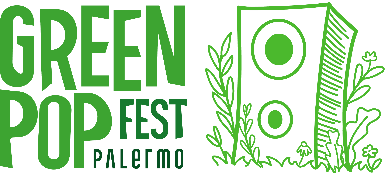 TEATRO DI VERDURAMr Rain – 11 agostoGigi D’Alessio – 17/18/19 agostoMassimo Ranieri – 22/23 agostoMadame – 24 agostoCarmen Consoli & Elvis Costello – 29 agostoUmberto Tozzi – 24 settembreVELODROMO PAOLO BORSELLINOLazza – 12 luglioClaudio Baglioni - 12/13/14 ottobreCANTIERI CULTURALI ALLA ZISAGeolier – 20 luglio Ernia – 22 luglioSalmo – 28 luglioFabri Fibra – 29 luglioArticolo 31 – 5 agostoTananai – 12 agostoRocco Hunt – 18 agostoTedua – 20 agostoDiodato – 27 agosto LAZZADopo il trionfo a Sanremo con CENERE, l’aura di LAZZA è sempre più potente. Gli oltre 10 MLN di stream macinati ad oggi su tutte le piattaforme sono segno inequivocabile di come l’artista dei record abbia marchiato a fuoco il palco dell’Ariston con un brano che ha letteralmente conquistato pubblico e critica, posizionandosi in cima alle classifiche di Apple Music e Spotify, dove CENERE è l’unico tra i sanremesi ad essere entrato nella Top 50 Global – attualmente salito alla posizione 29. Sull’onda di questo straordinario exploit, cresce sempre più l’attesa di vederlo live. E a grande richiesta, il cantante e pianista milanese annuncia il LAZZA OUVERTOUR SUMMER 2023 prodotto da Vivo Concerti e Next Show per infiammare le arene e i festival estivi più importanti d’Italia. Se CENERE vola sempre più in alto, la scia luminosa del successo di SIRIO non è da meno: dopo aver conquistato per la diciannovesima settimana dalla release la vetta della classifica degli album più venduti, eguagliando l’incredibile primato di permanenza al n.1 di Vasco Rossi del 2011, oggi il disco dei record da oltre 800 MLN di stream è ufficialmente Quinto Disco di Platino, allungando la grande serie di certificazioni ottenute dall’artista del roster Me Next, ad oggi 43 Dischi di Platino e 37 Dischi d’Oro.GEOLIERsenza dubbio uno dei fenomeni musicali più eclatanti che l’Italia abbia visto e vissuto negli ultimi anni. Un talento con pochi pari, poliedrico ma con un’identità forte e ben delineata, capace di non ripetersi mai ma, allo stesso tempo, di mostrarsi al suo pubblico in continua evoluzione, così come solo i grandi artisti sanno fare. Forte delle sue radici e sempre teso a superare qualsiasi limite geografico e musicale, in pochi anni è riuscito a diventare punto di riferimento per l’urban italiano, nonché nome tra i più richiesti da tutta la scena, collezionando, in così poco tempo, importanti certificazioni - ben 17 dischi di platino e 20 dischi d’oro - e oltre 1.4 miliardi di streaming audio/video. Il suo 2023 non poteva essere inaugurato in un modo migliore: Geolier ha finalmente messo fine alla grandissima attesa dei suoi fan e, a tre anni dal suo eclatante esordio discografico, ha rilasciato il suo nuovo album, “Il Coraggio dei Bambini”.A proposito del “Coraggio dei Bambini” Geolier racconta: “Il titolo dell’album è arrivato alla fine di tutto, quando ho visto che in molte delle tracce parlavo dei bambini, della loro forza, del coraggio che hanno. I bambini sono senza filtri e anche quando hanno paura di qualcosa non si fermano, ci provano sempre lo stesso a ottenerla. E anche per me e le persone che mi stanno attorno spesso è stato così. La vita ci ha messo davanti tante cose belle, ma anche tante cose difficili. Noi abbiamo deciso di avere coraggio e affrontarle proprio come fanno i bambini”. E continua: “Con questo album ho voluto raccontare ogni pensiero, disagio, sentimento che prova un napoletano, così come lo farebbe un napoletano. È importante per me rappresentare la mia gente.” Il Coraggio dei Bambini” è stato anticipato da “Chiagne” – già certificato disco di platino – e “Money”. Con il nuovo album, le sue sonorità che guardano oltreoceano e i temi affrontati, l’artista ci dimostra come si può essere estremamente contemporanei e figli del proprio tempo, ma con un’attitudine old-school, attraverso racconti di vita, della strada e delle sue verità.  Grazie alla cover dell’album e al videoclip di “Money” - visibile al link https://www.youtube.com/watch?v=MVEVhtoYBxE -, il rapper mette davanti a tutto e a tutti i bambini del suo quartiere, i loro sorrisi, le loro speranze: “Loro sono la mia faccia, loro rappresentano la forza, le paure di non farcela ed il coraggio di vincere”. Per Geolier il coraggio dei bambini, la verità stampata sulle loro facce, è un’immagine universale che non ha confini: da Napoli a New York.ERNIADecine di migliaia di biglietti venduti, sold out a Milano, Roma e Napoli, riscontri entusiasti da parte di pubblico e critica: il primo tour nei palazzetti di Ernia è stato un trionfo.  Terminata la parentesi invernale, l'artista si prepara a tornare sul palco con un tour estivo che lo porterà letteralmente in tutta Italia e oltre: quindici date da nord a sud, che toccheranno le principali arene all'aperto e i festival più amati, con il TUTTI HANNO PAURA – SUMMER TOUR. La crescita di un artista si misura non solo sul piano quantitativo, ma anche e soprattutto su quello qualitativo. E tra gli artisti italiani, Ernia è senz'altro tra coloro che sono cresciuti di più negli ultimi anni.  ERNIA, all'anagrafe Matteo Professione, nasce 29 anni fa e cresce nelle strade della periferia ovest di Milano, dove viene a contatto con le situazioni più diverse e con tutte le sottoculture urbane tipiche dei primi anni '00, l'hip hop in primis. Con i suoi primi due album, Come uccidere un usignolo e 68, riesce in poco tempo a raggiungere un ruolo di primo piano nell'attuale scena musicale italiana, confermandosi un artista di grande rilievo grazie agli ottimi risultati di critica e di pubblico dell'album. Nel 2020 pubblica uno degli album più fortunati dell’anno: Gemelli, che fa il pieno di certificazioni. Il 21 maggio 2021 vede l'uscita di una nuova versione del progetto, arricchita da brani inediti, dal titolo Gemelli Ascendente Milano. Il 18 novembre 2022 pubblica il suo quarto album IO NON HO PAURA. Gli straordinari risultati dell'album Gemelli parlano da sé: 4 dischi di platino per l'album, mentre per i singoli è arrivato ad accumulare ben 10 ulteriori certificazioni platino (di cui 6 per il singolo Superclassico e 3 per Ferma a guardare) e 5 certificazioni oro. Ma è soprattutto l'apprezzamento della critica ad averlo reso una delle voci più uniche, originali e autorevoli della celeberrima “Generazione 2016”, quella che ha reinventato il sound del rap italiano portandolo ai vertici di tutte le classifiche. A due anni di distanza l'album Io non ho paura, in uscita il 18 novembre 2022 per Island Records, rappresenta un ulteriore step nella crescita dell'artista: è l'album della maturità in tutti i sensi, e proietta a buon diritto Ernia nell'Olimpo della musica italiana. Ad accompagnarlo in questo viaggio, pochi ma selezionatissimi featuring: il meglio del pop italiano incarnato da Marco Mengoni, mentori come Gué e Salmo, stelle dell'urban come Geolier, l’artista con cui in parallelo condivide da sempre un percorso artistico Rkomi e la cantautrice italo brasiliana Gaia.Caratterizzato da uno stile senza tempo, attento alle sonorità più attuali ma con le radici ben salde nell'hip hop dei primi anni '00, Io non ho paura si candida ad essere uno degli album più apprezzati dell'anno, grazie anche alla produzione artistica di 6IXPM e Junior K, tra i produttori più eclettici e interessanti del momento.SALMOEclettico, anticonformista, provocatorio, SALMO è stato il primo artista rap-crossover rock ad esibirsi allo Stadio San Siro lo scorso 6 luglio, davanti a 50 mila persone, e conta oggi oltre 2,9 miliardi di streaming totali, 67 dischi di platino e 41 dischi d’oro. Il disco FLOP, uscito il 1 ottobre 2021, certificato triplo platino, ha raggiunto oltre 250 milioni di streaming.  Inserendosi nella scena rap, SALMO è stato in grado di cambiarne i connotati di genere, introducendovi elementi di elettronica e rap hardcore come ancora non si era mai visto in Italia.FABRI FIBRADurante questa lunga serie di appuntamenti, FABRI FIBRA e il suo “fidato” DJ Double S avranno modo di presentare al pubblico una scaletta che da una parte non lascerà fuori i successi che hanno segnato la ventennale carriera del rapper italiano (“Applausi per Fibra”, “Pamplona” e “Tranne te”, per citarne alcuni) e dall’altra accoglieranno i brani che hanno segnato l’ultimo fortunato anno dell’artista della parola, brani come “PROPAGANDA” (singolo Doppio Platino), “STELLE” (certificato Oro) e “CAOS” (Platino) tratti dall’ultimo album che si intitola proprio come il singolo con Madame e Lazza “CAOS”.Formula che vince non si cambia, potremmo dire, e FIBRA lo aveva dichiarato chiaramente lo scorso anno: “per me un concerto rap è quello dove sul palco ci sono solo due elementi: il DJ e un microfono”.Sul palco Fibra e Double S non fanno rimpiangere in nessun modo né una band né nessun altro apparato scenico, invitando il pubblico a partecipare con loro, sera dopo sera, ad una vera e propria liturgia di quasi due ore dove il rapper cerimoniere snocciola canzone dopo canzone i successi della sua ventennale carrieraARTICOLO 31Il duo che ha fatto la storia del rap italiano è tornato! Dopo la recente esperienza insieme al Festival di Sanremo con il brano, Un bel viaggio  e i 4 sold out al Mediolanum Forum di Milano, gli ARTICOLO 31 sono pronti questa estate arriveranno a GREEN POP FESTIVAL PALERMO,  sabato 5 agosto sul palco dei Cantieri Culturali alla Zisa.OPENING ACT DI TUTTE LE DATE: DJ SET WLADY : Wladimiro Perrini, in arte Wlady è un Dj e Producer di fama internazionale.TANANAI Dopo l’acclamato quinto posto in classifica al Festival di Sanremo con il brano “Tango”, già certificato disco di platino e stabile in Top5 di Spotify Italia, Tananai è pronto per scatenarsi sul palco circondato dal proprio pubblico nel tour TANANAI – LIVE 2023 – PALASPORT e nella tournée estiva TANANAI – LIVE 2023 – FESTIVAL, prodotte da Friends and Partners e Magellano Concerti. Il tour estivo sarà occasione per l’artista di suonare finalmente live i brani contenuti in “RAVE, ECLISSI”, il suo primo album di inediti certificato disco d’oro, contiene le hit “ABISSALE” (disco di platino), “SESSO OCCASIONALE” (doppio disco di platino) e “BABY GODDAMN” (quadruplo disco di platino). MR RAIN MR.RAIN, l’artista rivelazione del Festival di Sanremo con il brano SUPEREROI (Warner Music Italy) continua il suo inarrestabile successo: a due settimane dall’uscita SUPEREROI è certificato platino.  L’artista che sta scalando tutte le classifiche, annuncia il tour estivo che partirà il 27 giugno da Roma e che lo porterà in giro per tutta l’Italia. MR.RAIN, l’artista multiplatino con all’attivo oltre 700 milioni di streaming, 13 dischi di platino e 5 oro, e autore di hit come “Fiori di Chernobyl”, “9.3”, “Meteoriti” e “Ipernova”  ha conquistato, con SUPEREROI il grande pubblico.  Il successo sul palco dell’Ariston l’ha portato nel giro di pochi giorni a scalare tutte le classifiche: a partire da Spotify, dove staziona stabilmente al secondo posto con oltre 20M di streams, oltre ad essere al n.3 tra i singoli di debutto nella Global Chart e ai vertici di Amazon, Apple e iTunes; al n.2 della classifica ufficiale Fimi/Gfk. SUPEREROI è tra i brani più ricercati su Shazam e tra i più popolari di TikTok, oltre che tra i pezzi più trasmessi dalle radio e il video ha superato i 12 milioni di visualizzazioni.ROCCO HUNT Rocco Hunt, accompagnato dalla sua band formata da Valerio Nazo (DJ), Alessio Busanca (tastiere), Gianluca Brugnano (batteria), promette di far cantare e ballare il pubblico con una scaletta che spazierà dai suoi brani di repertorio alle più recenti hit multiplatino. Non mancheranno soprese, brani inediti e l’ultimo singolo “Non litighiamo più”, stabile nella top 50 di Spotify che, con un susseguirsi di immagini evocative di spaccati di vita vissuta, accompagnate da un sound fresco e travolgente, racconta un amore forte, solido, che a ogni litigio, ripicca o caduta torna in piedi più forte di prima.Rocco Hunt ha scritto “Non litighiamo più” con la collaborazione di Paolo Antonacci e Davide Simonetta, che lo ha anche prodotto. Il brano si muove artisticamente tra il presente e le sue origini di poeta urbano che lo hanno fatto conoscere ed apprezzare.TEDUA Dopo il suo attesissimo e dirompente ritorno discografico con “La Divina Commedia” – che in 24 ore ha confermato le grandi aspettative di pubblico e critica piazzandosi sul podio degli album più ascoltati in Italia su Spotify e Apple Music – Tedua annuncia il tour estivo, di soli 6 concerti, tra cui Catania 18 agostoIl nuovo album “La Divina Commedia”, uscito il 2 giugno 2023, vanta la presenza di featuring con alcuni tra i più grandi esponenti del rap italiano come Guè, Marracash, Salmo, ma anche rappresentanti della nuova scuola come Bresh, Geolier, Lazza, Rkomi e Sfera Ebbasta, fino alle nuove leve come Baby Gang, BNKR44 e Kid Yugi, e di Federica Abbate, una delle cantautrici contemporanee più amate. La parte musicale è stata supervisionata da Shune, Chris Nolan e Dibla con la partecipazione di altri nomi eccellenti alle produzioni: Charlie Charles, Sick Luke, Night Skinny, Zef, Daves.Le date del tour nei palazzi hanno registrato 7 sold out, tra cui le tre date al Mediolanum Forum di Milano, e rappresentano un importante traguardo per la sua prima tournée nei palazzetti. Al momento dell’annuncio del tour, le date erano tre. Ora, in pochissimo tempo, Tedua  ha quadruplicato gli appuntamenti, grazie a una potentissima fanbase che ha atteso instancabile il suo ritorno live dopo le sue ultime date da headiner che risalgono a più di quattro anni fa.Nato nel 1994 a Cogoleto in Liguria, Mario Molinari, in arte TEDUA, è cresciuto a Milano. Fin dai suoi primi lavori, Tedua ha studiato ed esplorato la musica drill, un sottogenere della musica rap-trap, fino a diventarne uno degli esponenti più apprezzati in Italia. Inizia a fare musica con alcune crew rap (Zona4Gang e Wild Bandana) e nel 2015 debutta da solista con il suo primo mixtape “Aspettando Orange County”, seguito da un secondo mixtape “Orange County Mixtape” (2016). Nello stesso anno interpreta se stesso in una battaglia di freestyle in "Zeta" (2016), film di Cosimo Alemà dedicato alla scena rap italiana. Nel 2017 esce “Orange County - California”, il suo primo album, certificato doppio disco di platino. Nello stesso anno Tedua pubblica il brano “Wasabi 2.0”, certificato doppio disco di platino. L’anno seguente, il singolo “La legge del più forte”, certificato doppio disco di platino, anticipa il secondo album “Mowgli”, anch'esso certificato doppio disco di platino. L'album contiene brani come "Vertigini", certificato triplo platino e "Sangue Misto", certificato disco di platino. Nel 2020 pubblica “Vita Vera Mixtape” e “Vita Vera Mixtape - Aspettando la Divina Commedia”, certificato doppio disco di platino. A maggio 2021 Tedua pubblica un nuovo EP, “Don't Panic”, 7 freestyle in cui si conferma ancora una volta il massimo esponente della drill music italiana. Nell’ultimo anno Tedua ha esordito come attore nel ruolo di Cecco nel film di Michele Placido "L'ombra di Caravaggio", presentato nella sezione Gran Public della XVII Festa del Cinema di Roma, riscuotendo consensi di pubblico e critica per il suo debutto nel cinema. Nello stesso anno esce “Lo-fi For U”, la sua prima canzone dopo un anno e mezzo di silenzio, certificata disco d’oro.MADAMEDopo aver pubblicato il suo secondo album “L’amore” (Sugar), uscito il 31 marzo e che ha debuttato alla #1 della Top Album FIMI, e aver annunciato il suo primo live in un palasport il 21 ottobre al Mediolanum Forum di Assago (MI), MADAME aggiunge oggi due nuovi live al già ricco calendario di appuntamenti estivi. Dal 24 giugno fino a fine agosto l’artista porterà la sua nuova musica e i maggiori successi, che l’hanno resa l’artista più ascoltata degli ultimi dieci anni (fonte Spotify), sui palchi più suggestivi della penisola.“L’amore” (https://sugarmusic.lnk.to/MadameLAMORE; Sugar) è il suo secondo album in studio. Quattordici tracce in cui racconta dell’amore nelle sue più varie sfaccettature. L'amore per Madame è come una brezza sottile che aleggia tra gli esseri umani, viventi e non, e proprio come l'aria, se non ci fosse, non ci sarebbe modo di esistere.  Nell’album vivono molte donne: una prostituta, una ninfomane, una donna potente, una donna sottomessa, l’amica Matilde, una bambina, Madame stessa. “Queste donne che racconto sono solo alcune e come tutte vivono l’amore, il sesso, l’intimità, l’intensità, il dolore, la mancanza, l’ossessione, la privazione, la dipendenza, la gioia, l’energia e le forti emozioni” racconta l’artista.Il nuovo disco è stato anticipato dal singolo già certificato platino e presentato a Sanremo 2023 “Il bene nel male”, scritto e composto da Madame e composto da Nicolas Biasin (in arte Bias) e Iacopo Sinigaglia (in arte BRAIL), che insieme a Shablo e Luca Faraone hanno prodotto il brano.DIODATO Dopo la partenza del tour nei principali club in Italia e in Europa, Diodato proseguirà il suo viaggio musicale nell’estate 2023 con le prime date di “Così speciale tour”, che vedranno il cantautore ospite dei più prestigiosi festival d’Italia. È uscito “Così speciale” (Carosello Records), il quarto album di inediti Diodato, che sancisce il ritorno di uno degli artisti più amati degli ultimi anni e tra i più premiati della storia della musica italiana. Riconosciuto tra i cantautori più raffinati e apprezzati del nuovo panorama musicale italiano, Diodato torna con questi speciali concerti per ricongiungersi al suo pubblico e per arricchire il futuro da costruire insieme, canzone dopo canzone, compiendo insieme uno straordinario viaggio musicale tra i suoi più grandi successi,  brani di repertorio e le nuove canzoni estratte dal suo quarto album di inediti “Così speciale” (Carosello Records). L’album si compone di dieci tracce che rappresentano dieci attimi di vita, “sguardi sul mondo e tuffi negli abissi interiori per provare a riemergere con dieci fiori che profumano di vita”. Ancora una volta Diodato ci conduce al cuore delle questioni umane, arrivando in profondità, per tornare a rifiorire in superficie ancor più forti, consapevoli e arricchiti dal proprio vissuto. È in radio “Occhiali da sole”, il nuovo singolo estratto dall’album  “Così speciale”, che racconta l’inevitabile clash tra le diverse aspettative di una vita, le nostre proiezioni e quelle delle persone che ci amano e ci osservano nel tentativo di proteggerci.  Scritto, arrangiato e artisticamente diretto da Diodato, “Così speciale” è un album figlio della volontà di essere suonato soltanto da musicisti in carne ed ossa ed è stato prodotto e mixato da Tommaso Colliva, produttore discografico di fama internazionale e vincitore di un Grammy Award nel 2015, e masterizzato da Giovanni Versari. MASSIMO RANIERIDopo il successo del varietà serale tv “Tutti i sogni Ancora in volo, ” andato in onda in due puntate del venerdì sera il 26 maggio e il 2 giugno in prima serata su Raiuno, torna Massimo Ranieri in tour estivo con un calendario ricco di appuntamenti musicali nelle location all’aperto più prestigiose italiane.Ranieri porterà in scena un’altra straordinaria avventura tra recitazione, musica e racconti inediti, anche questa volta ci sarà un Massimo al 100% che offrirà al suo pubblico tutto il meglio del suo repertorio più amato e prestigioso.Ascolteremo anche i bellissimi inediti scritti per Ranieri da alcuni grandi cantautori italiani tra i quali: Pino Donaggio, Ivano Fossati, Bruno Lauzi, Giuliano Sangiorgi e molti altri, canzoni che fanno parte del suo nuovo Album. Lo spettacolo si veste di una nuova veste scenografica, l’organizzazione generale della produzione è di Marco De Antoniis, con le luci di Maurizio Fabretti e con una band di musicisti, inedita dove possiamo trovare al pianoforte Seby Burgio, alle tastiere e voce : Giovanna Perna, al basso Pierpaolo Ranieri, alla batteria Luca Troll, percussioni di Arnaldo Vacca, alle chitarre Andrea Pistilli e Tony Puja, violino e voce: Valentina Pinto  e ai fiati  troviamo il sax  di Max Filosi  e la voce e il sax di  Cristiana Polegri.GIGI D’ALESSIOD’Alessio riabbraccia il suo pubblico per cantare insieme le sue canzoni più amate, in una scaletta che racchiude oltre 30 anni di successi: dai brani storici come “Non mollare mai”, “Il cammino dell’età”, “Mon amour”, “Quanti amori”, “Como suena el corazon”, “Non dirgli mai”, fino a quelli più recenti come “La prima stella” e “Benvenuto amore”, “Noi due”, “L’ammore”, “Come me”, “Mentre a vita se ne va”, e tanti altri ancora. Sul palco sarà accompagnato da Alfredo Golino (batteria), Roberto D’Aquino (basso), Pippo Seno (chitarre), Ciro Manna (chitarre), Checco D’Alessio (tastiere), Lorenzo Maffia (pianoforte e tastiere) e Max D’Ambra (tastiere e programmazione). CARMEN CONSOLI & ELVIS COSTELLOL’EVENTO - «Ha più idee originali lei in una manciata di pezzi piuttosto che alcune celebrate band inglesi o americane in un intero concerto». Questa citazione di Elvis Costello, rilasciata al New York Times nel 2006 dopo averla vista live, racchiude in sé l’essenza del pensiero che una delle leggende della musica mondiale ha di Carmen Consoli.Così quando nel 2006 Carmen, in tour in America, registrò un clamoroso sold out a NY, c'era anche Costello tra il pubblico ad applaudirla. Costello, che aveva già avuto modo di apprezzare la cantantessa qualche anno prima, arrivò a sorpresa in sala dopo aver letto su "Time out" la segnalazione del suo concerto e al termine dell'esibizione andò a complimentarsi con lei e con la sua band, rilasciando poco dopo quella dichiarazione.Ora la cantantessa del rock Carmen Consoli e  uno dei miti della musica, Elvis Costello, si uniscono in tour.Tre date uniche che vedranno i due artisti alternarsi e unire le loro voci e i loro suoni il 28 agosto 2023 a Roma all'Auditorium Parco della Musica Ennio Morricone (Cavea), il 29 agosto 2023 a Palermo al Teatro di Verdura, e il 31 agosto 2023 a Milano al Castello Sforzesco. Il live sarà un viaggio attraverso le tappe delle loro straordinarie carriere ricche di successi e metamorfosi, che porterà sul palco momenti intimi quasi sussurrati e ruggiti rock, alternando brani classici noti al grande pubblico a rivisitazioni sorprendenti.Affini nella loro idea di musica, agrodolci messaggeri di un rock intelligente che spazia anche in altri campi sonori, Carmen ed Elvis sono da sempre animati da uno spirito ribelle ed inquieto che si muove tra ironia e denuncia, facendo emergere nelle loro canzoni uno spessore interiore e una ricerca dei suoni cosciente e piena.Costello non è il primo artista internazionale ad apprezzare Carmen che, prossima al suo nuovo tour europeo (in partenza il 19 aprile da Bruxelles) è sempre più richiesta e amata oltre i confini nazionali. Già David Byrne l'aveva scelta per partecipare al suo Meltdown Festival nel 2015, mentre con Robert Plant aveva condiviso il palco del Lucca Summer Festival 2022, ed ora è attesa a luglio prossimo al Womad Festival di Peter Gabriel (29 luglio). Dalla Sicilia alle ovazioni di New York, con quella definizione del New York Times che la descrive perfettamente, “Magnifica combinazione tra una rocker e un’intellettuale… una voce piena di dolore, compassione e forza”, Carmen è un unicum nel panorama musicale italiano. Ha una carriera costellata di primati (è stata la prima artista italiana a calcare il palco dello Stadio Olimpico di Roma, l’unica italiana a partecipare in Etiopia alle celebrazioni dell’anniversario della scomparsa di Bob Marley, si è esibita come headliner a Central Park, ha segnato 3 sold out di fila a New York, ha fondato una sua etichetta, ha portato nelle sue canzoni anche l’arabo e il francese, è stata la prima donna nella lunga storia del prestigioso Club Tenco a vincere la Targa Tenco come Miglior Album dell’anno con “Elettra” e la prima donna a rivestire il ruolo di Maestro Concertatore alla Notte della Taranta), anche se non servono elenchi didascalici per dare il senso della sua caratura artistica. Sono le sue canzoni a parlare da sole. Costello, artista geniale, poliedrico e instancabile, è uno dei più grandi cantanti e musicisti a cavallo tra il punk e la new wave. Figlio d'arte, (suo padre era un jazzista e sua madre vendeva dischi), non è mai appartenuto solo al rock, ma ha sempre spaziato anche nel mondo della musica classica e del jazz. Vincitore di un Grammy Award, e due volte in nomination ai BRIT Awards, nel 2004 è stato inserito nella lista dei 100 artisti più grandi di tutti i tempi secondo Rolling Stone. Elvis Costello e The Attractions sono inclusi nella Rock and Roll Hall of Fame.Stimatissimo dai colleghi, annovera centinaia di canzoni e famose collaborazioni come quelle con Burt Bacharach, Chet Baker, Brian Eno e Paul McCartney.UMBERTO TOZZIQuest’estate, Umberto Tozzi si esibirà di nuovo dal vivo in Italia, per poter urlare all’unisono ancora una volta “Gloria” e tutti i suoi più grandi successi e le intramontabili hit, ma anche quei brani meno noti al grande pubblico. Radio Italia è radio partner del tour “GLORIA FOREVER”.Tozzi nasce a Torino il 4 marzo del 1952 e nella sua carriera ha venduto nel mondo più di 80 milioni di dischi. Inizia a farsi conoscere come autore scrivendo per Mina, Mia Martini, Fausto Leali, Riccardo Fogli, Marcella Bella, Wess e Dori Ghezzi (per cui firma “Un corpo e un’anima”, brano che vince Canzonissima del 1974), fino a quando non inizia la sua carriera solista e, in pochi anni, firma hit come "Ti Amo" e "Gloria" che, ripresa e interpretata da Laura Branigan nel 1984, porterà il nome di Umberto Tozzi oltre oceano. In attività dal 1968, Umberto Tozzi ha pubblicato 20 album in studio e 6 live, ha vinto il Festivalbar nel 1977 con il brano "Ti Amo" e nel 1994 con il brano “Io muoio di te” e il Festival di Sanremo nel 1987 con “Si può dare di più” insieme a Gianni Morandi ed Enrico Ruggeri mentre con “Gente di Mare”, in duetto con Raf, si classifica terzo all'Eurofestival. Dopo l’uscita nel 2017 del nuovo disco “Quarant’anni che ‘TI AMO’”, il cantautore torinese intraprende un tour in tutta Italia completamente sold out che culmina con il concerto-evento “40 Anni Che Ti Amo” all’Arena di Verona con molti ospiti sul palco, tra cui Raf con cui ha deciso di tornare a collaborare e intraprendere un tour nei palazzetti dello sport e nei più importanti teatri italiani.  Umberto Tozzi è stato super ospite al Festival di Sanremo nel 2019 e nel 2021.CLAUDIO BAGLIONIDopo l'enorme successo del tour solistico di 156 concerti nei teatri lirici di Dodici Note Solo Bis, Claudio Baglioni ritorna ai live spettacolari con "aTUTTOCUORE": 9 maxieventi dal vivo che si annunciano rivoluzionari, grazie a una nuova rappresentazione totale, a tre gigantesche dimensioni spaziali - orizzontalità, verticalità, profondità - nella quale si fondono musica, luce, figura, gesto, azione e le molteplici arti e modalità dello stupefacente mondo dello spettacolo.Saranno 3 gli appuntamenti allo STADIO CENTRALE del FORO ITALICO a ROMA (21-22-23 settembre 2023), 3 i concerti all’ARENA di VERONA (5-6-7 ottobre 2023) e 3 quelli al VELODROMO PAOLO BORSELLINO di PALERMO (12-13-14 ottobre 2023, in collaborazione con Puntopeacapo): spazi idonei e ideali per uno show fortemente innovativo, affascinante, travolgente, che sorprenderà il pubblico.La storia di Baglioni, del resto, è quella di uno straordinario, instancabile pioniere, sia nelle produzioni discografiche, che nelle esibizioni dal vivo. In più di cinquant’anni di carriera, infatti, è impossibile trovare due suoi album o due concerti simili o ripetitivi: ogni volta, è una “prima”.Baglioni, infatti, è stato il primo a inaugurare la stagione dei grandi raduni pop-rock (1982: “Alé-oó”); il primo a suonare da solo tutti gli strumenti e tutte le parti, da one man band (1986: “Assolo”); il primo a posizionare il palco al centro della scena (1991: “Oltre una bellissima notte”); il primo a eliminare completamente il palco dallo spazio d’esibizione (1996: “Tour Rosso”); il primo in tour con la propria band a bordo di un camion (1996: “Tour Elettrico”); il primo a performare al centro dei più grandi stadi italiani, con il pubblico a gremire tribune e curve come negli eventi sportivi (1998: “Da me a te”; 2003: “Tutto in un abbraccio”); il primo a utilizzare tecnologie virtuali, laser sagomati e oggetti interattivi (2000: “Tour Blu - Il Viaggio”); il primo a esibirsi, con pubblico, nell’anfiteatro di Pompei (2000: “Sogno di una notte di note”); il primo a intraprendere un giro di recital nei teatri all’italiana (2001: “InCanto”); il primo a progettare  i palchi delle proprie esibizioni live (2003-2004: “Crescendo”, con il palco, su quattro livelli sovrapponibili, e 2006-2007: “Tutti Qui” con un magazzino centrale, suddiviso in quattro aree contenutistiche); il primo a riportare, in epoca moderna, il palcoscenico al centro dell’Arena di Verona (2018: “Al centro”); il primo ad aprire la stagione estiva dell’Opera di Roma, alle Terme di Caracalla e il solo a rappresentarsi per dodici serate consecutive (2022: “Dodici Note - Tutti Su!”).Il tema centrale del progetto "aTUTTOCUORE" ruoterà attorno al cuore, suono e strumento primordiale dell’esistenza. La percussione ritmica che è musica di vita e della vita. La danza che ci muove dentro e fuori. Il ballo universale che tra coraggio e accoramento, ci mette d’accordo.«Da sempre – ha spiegato Baglioni – il cuore è considerato il centro, il nucleo, il cuore di tutto. Della vita stessa, ovviamente. Ma anche di passioni, sentimenti, emozioni, imprese, avventure. E, naturalmente, dell’amore: l’energia più grande che esista in natura. Nasce da queste riflessioni e suggestioni l’idea di chiamare il mio nuovo giro di rappresentazioni “aTUTTOCUORE”, dove, ancora una volta, la musica sarà il cuore pulsante di un progetto di concerto totale, integrale, reso ancora più prezioso e strabiliante dall’impiego e l’ausilio di illuminotecniche, proiezioni, performance da forme e discipline artistiche, per creare suggestioni particolari e mai viste prima». «Il nostro cuore – ha aggiunto Baglioni - batterà a tempo di musica, perché questi concerti sono ideati e saranno vissuti da tutti noi a tutta forza, a tutta gioia, a tutta energia! Ma anche a tutto campo e a tutto tondo, sia strutturalmente – narrazione, illustrazione e movimentazione si svilupperanno sulle direttrici di piani orizzontali e verticali, con profondità considerevoli e altezze imponenti – sia simbolicamente, in un ideale abbraccio tra artisti, musicisti, performer e spettatori, per scambiarci, da cuore a cuore, un’esperienza unica da spartire insieme aTUTTOCUORE».